Group/Organisation details     Group/Organisation contact person detailsIs your group a member of Kerry Public Participation Network (Kerry PPN)?Statement of why transport support is needed: Activities planned must demonstrate a clear fit with social inclusion objectives. Statement of likely impact of transport supports:  Please describe the anticipated impact and benefit for your group/organisation.	Transport service details ( please supply all information)****Please reference Section 10 for a summary of our Terms & Conditions. For full details refer to the ‘Eligibility and Specific conditions of Offer’ document. Vehicle detailsDo you require any of the following?             *we may need further details regarding the type and size of the WheelchairsUnmet transport needsPlease identify or let us know if there is need for a community / public transport services in your area.Invoice detailsTFI Local Link Kerry will issue an invoice to the group/organisation for the transport service provided after the service has taken place.  Please provide the following details to assist us in issuing invoice (if details are the same as Section 1, please leave boxes below blank)ConfirmationI ___________________________________ (block capitals) on behalf of above named group/organisation CONFIRM that I(Please tick boxes below)Have read and agree with the Eligibility & Specific Conditions of Offer document □Accept that TFI Local Link Kerry will securely retain completed applications for audit purposes □Accept the contact details (name, contact no) of the applicant, will be shared with the Operator and Driver relating to this trip only and TFI LLK will not share with any other company or organisation other than for audit purposes □Will complete a feedback questionnaire after the service, if requested□Acknowledge TFI Local Link Kerry in any social media or print features relating to this service. □The Transport Support Request form is to be submitted by, E Mail servicedev@locallinkkerry.ie with subject –          Social Inclusion Transport Support Request or by post to TFI Local Link Kerry, Island Point, Tralee Road Industrial Estate, Tralee Road, , Castleisland, Co. Kerry, V92 E894, five working days in advance of proposed services operating. Failure to do so may result in TFI Local Link Kerry not being able to process the request. 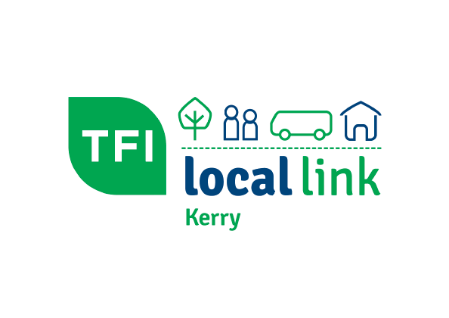 Social Inclusion Transport Support-2021   Transport Support Request Form     Group/Organisation NamePostal Address Contact NamePosition in Group/OrganisationTelephone NumberEmail AddressYesNoDay and Date of ServiceOutline of ServiceStart Time and Location of BusDepart Time for Return JourneyTotal Number of Passengers	Additional Pick Up Point	Additional Pick Up PointTimeTimeItinerary for Day if Applicable ( day trips with stops)Itinerary for Day if Applicable ( day trips with stops)TimeTimeWheelchair Accessible Vehicle                     No. of Wheelchair Passengers*Boot Storage for Bags / Cases Other Special Requirements Contact NamePosition in Group/OrganisationGroup/Organisation NamePostal Address Telephone NumberEmail AddressPurchase Order Number (if applicable)Submitted by:Contact number:Signed:Date: